الجمهوريــــــــــــــــــــــة الجزائريـــــــــــة الديمقراطيـــــــــة الشعبيـــــــة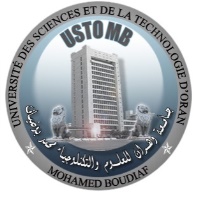 وزارة التعليـــــــــــم العـــــــــــالي و البحـــــــــث العلـــــــميجامعة وهران للعلوم والتكنولوجيا محمد بوضيافRépublique Algérienne Démocratique et PopulaireMinistère de l’Enseignement Supérieur et de la Recherche ScientifiqueUniversité des Sciences et de la Technologie d’Oran Mohamed BOUDIAFAnnexe 3 Attestation d'inscription régulière en Doctorat (Sciences)Année universitaire : Faculté :Département : Données d'Identification du Doctorant Nom et Prénom du candidat : Intitulé du sujet de Doctorat/Intitulé de la thèse : Données d'Identification du Directeur de ThèseNom : Prénom : Données d'identification du Co-Directeur de ThèseNom : Prénom : Situation vis-à-vis des inscriptions en Doctorat :Année universitaire d'inscription en 1ère année :  Année universitaire d'inscription en 2ème année : Année universitaire d'inscription en 3ème année : Année universitaire d'inscription en 4ème année : Année universitaire d'inscription en 5ème année : Année universitaire d'inscription en 6ème année : Date : Le Vice- Doyen